Sukces gorzowskich doradców zawodowych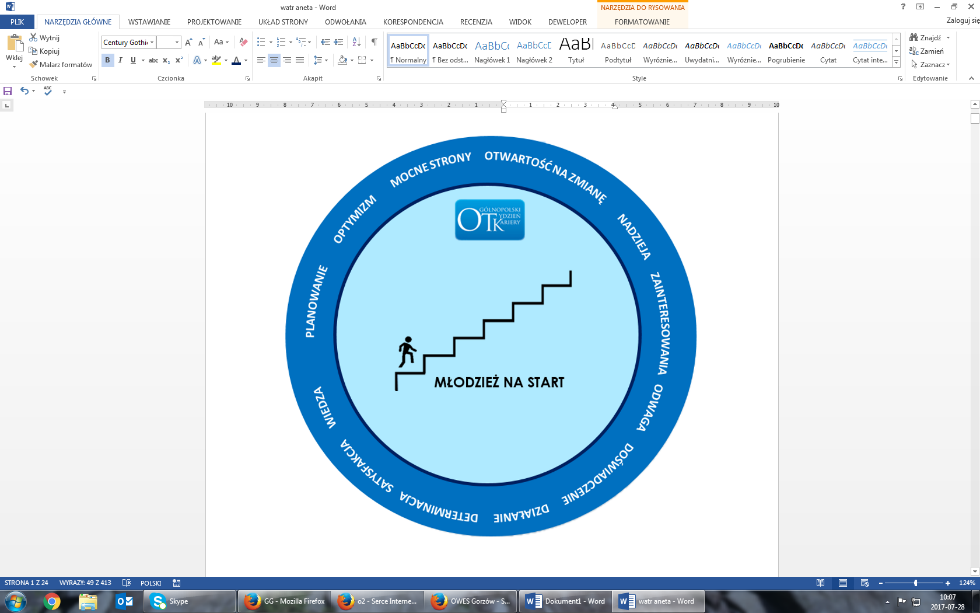 Gra miejska z zakresu rynku pracy i poradnictwa zawodowego "Młodzież na START" była efektem półrocznej intensywnej pracy doradców zawodowych z Centrum Informacji i Planowania Kariery Zawodowej 
w Gorzowie Wlkp., Interwizji Poradnictwa Zawodowego i Zespołu ds. Monitorowania i Ewaluacji Forum Poradnictwa Zawodowego. Wspólna zabawa odbyła się w ramach Ogólnopolskiego Tygodnia Kariery pod hasłem 
"Ja na rynku pracy: moje talenty i moje kompetencje!".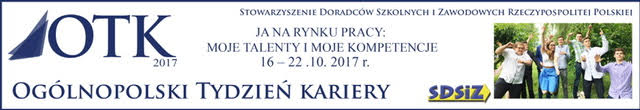 Z naszej inicjatywy 19 października jedenastopiętrowy budynek M34 Manhattan Business Center stał się planszą gry miejskiej "Młodzież na START". Rozgrywającymi i walczącymi o miejsce na podium była wyselekcjonowana grupa 40 osób - uczniów drugich klas z 8 gorzowskich szkół średnich: IV i III Liceum Ogólnokształcące, Zespół Szkół Gastronomicznych, Zespół Szkół Budowlanych i Samochodowych, Zespół Szkół Ekonomicznych, Zespół Szkół Elektrycznych, Zespół Szkół Mechanicznych i Zespół Szkół Odzieżowych. Wszyscy uczestnicy zostali uroczyście przywitani i poinformowani o zasadach gry. Zadaniem uczestników było wykonanie 
13 zadań rozmieszczonych w 10 punktach kontrolnych określonych w czasie o charakterze manualnym, sprawnościowym, logicznym, pamięciowym, komunikacyjnym i zawodoznawczym. Drużyny przez cztery godziny mierzyły się ze swoją wiedzą, intuicją, sprytem i kreatywnością.     nr 1489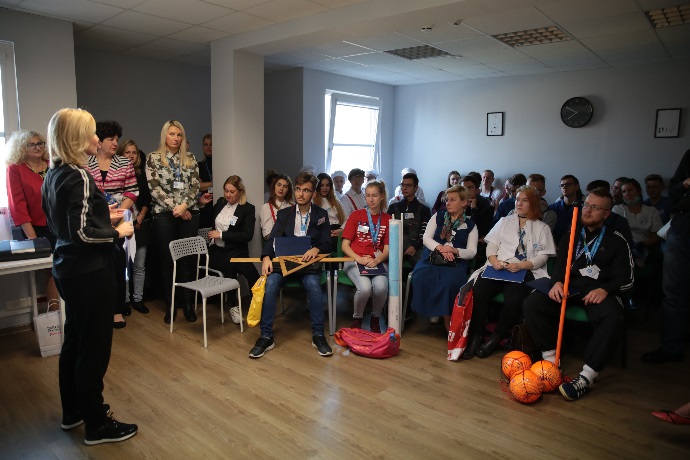 Kreatywność uczestników została potwierdzona już w pierwszym etapie gry. Grę rozpoczął festiwal strojów zawodowych, które stały się znakiem rozpoznawczym drużyn. Na wybiegu królowali: lekarze, technicy samochodowi, maklerzy giełdowi, elektrycy, informatycy, mechatronicy, kucharze, logistycy, fryzjerzy i nauczyciele przedmiotów: geografii, biologii, matematyki i wychowania fizycznego. I to właśnie drużyna z IV Liceum Ogólnokształcącego (nauczyciele) zostali docenieni i wyróżnieni nagrodą w postaci vouchera na pole golfowe. 
W ich prezentacji była wiedza, humor, ciekawy przekaz i dbałość o szczegóły.nr 1495 / 1506/ 1508 / 1510 / 1519 / 1523 /1525 / 1503/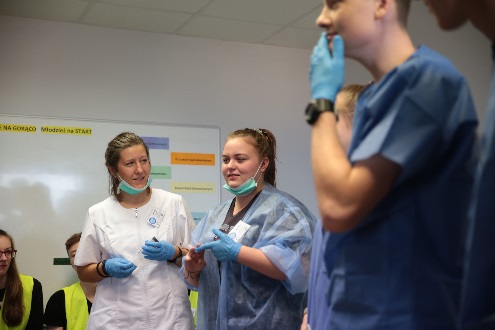 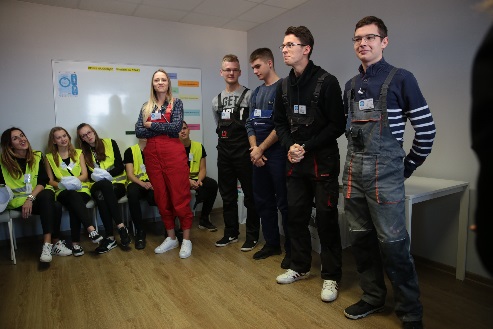 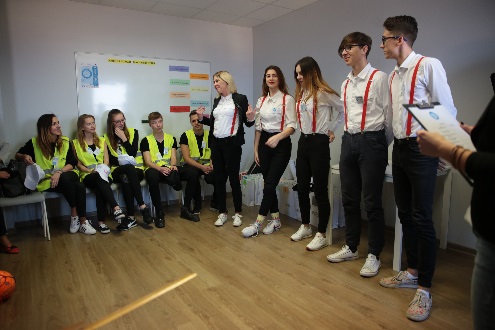 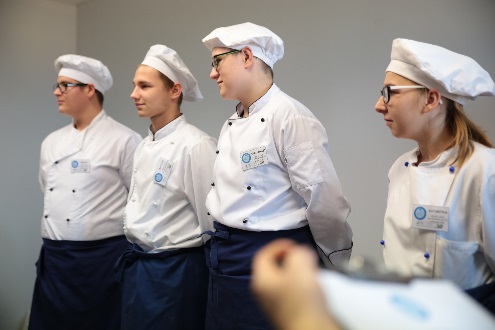 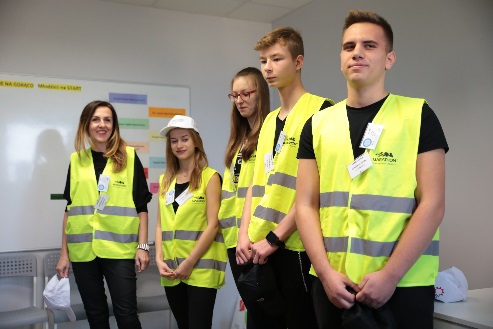 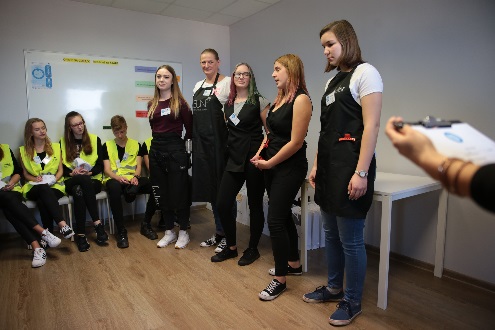 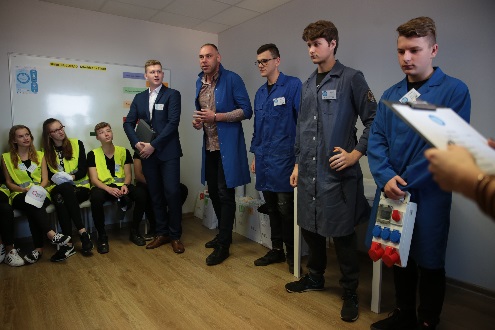 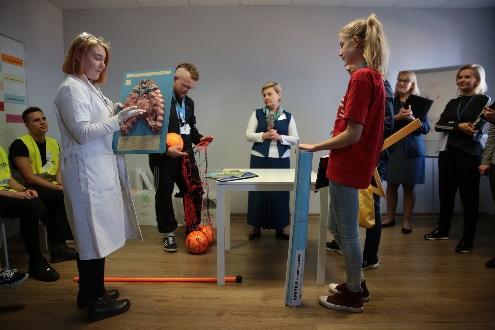 Ważnym elementem gry była dobra kondycja fizyczna uczestników i wygodne obuwie. W biurowcu drużyny mogły poruszać się tylko pieszo, a trzy windy stały się obiektem westchnień. Nie sposób zliczyć ilości schodów, które pokonali, aby dotrzeć do upragnionego celu - mety, która znajdowała się na jedenastym piętrze. Dbając o prawidłowy poziom energii każdy uczeń otrzymał butelkę wody i batona. Z kolei na mecie na uczestników czekał poczęstunek. Z pewnością nikt głodny nas nie opuścił. Zadbali o to Partnerzy, którym za pomoc poczęstunku serdecznie dziękujemy:Restauracja „Pasja”PPUH-Witnica „SŁAWEK”Studio Kulinarne Gastronomikanr 1672 / 1681/1747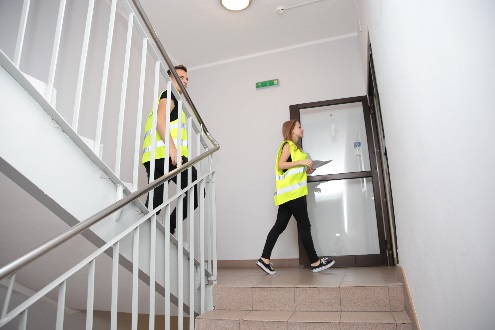 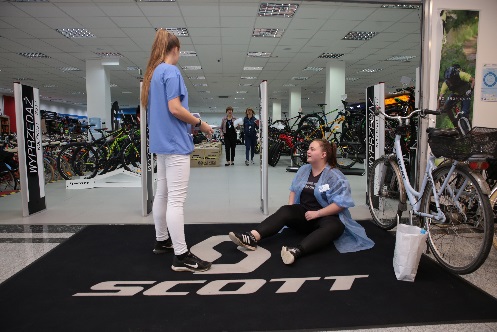 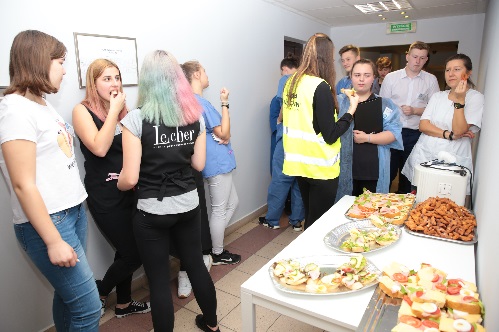 Zadanie, które wskrzesiło w drużynach ogrom adrenaliny, rywalizacji, potu i wypieków to poszukiwanie ukrytej koperty, z trasą i kartą drużyny, które zostały schowane w wielkim sklepie meblowym. Wszyscy poszukiwacze kopert zaprezentowali dużą bystrość, spostrzegawczość i czujność. Doskonały zmysł obserwacji i dedukcji przyczynił się 
do odnalezienia upragnionych kopert. I od tego momentu drużyny ruszyły zdobywać punkty. Rywalizacja nabrała tempa i rumieńców.nr 1536 / 1545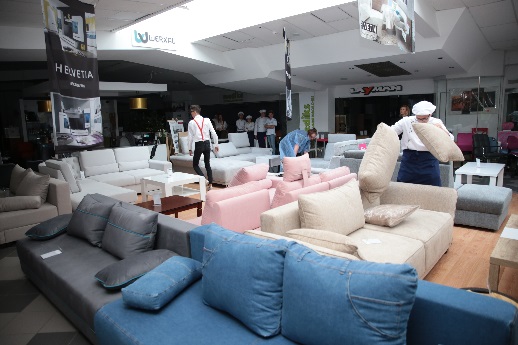 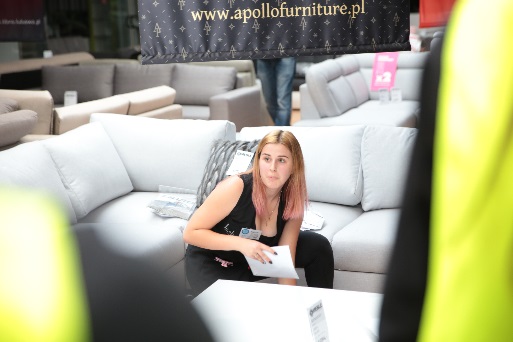 Atutem gry było zaangażowanie 10 pracodawców, którzy przygotowali punkty kontrolne:Salon Rowerowy „Piątek” P.H.U. EVIALAPro Medica Centrum Zaopatrzenia Medycznego KDK Centrum Fitness Sp. z o.o. Restauracja Fitness Anita Stefanowicz Pro Lingua Grzegorz ZałogaCentrum Informacji i Planowania Kariery ZawodowejCentrum Neuroterapii  i Neurorehabilitacji Magdalena Mazur Klinika Urody Madam RMF Maxxx Lider MebleW tym miejscu pragniemy bardzo gorąco podziękować Partnerom za aktywny udział, poświęcony czas pomimo obowiązków zawodowych i współpracę w tworzeniu gry „Młodzież na START”. Poprzez bezpośredni kontakt 
z pracodawcami w naszej grywalizacji młodzi ludzie poznali lokalny rynek pracy i wierzymy, że  zostali zainspirowani do poszukiwania informacji o zadaniach i czynnościach wykonywanych w określonym zawodzie, niezbędnych wymaganiach psychicznych i fizycznych, środowisku pracy, a także zawodach pokrewnych. Emocji i wrażeń tego dnia nie brakowało. Co się działo na punktach kontrolnych prezentuje krótki reportaż z gry, 
do którego obejrzenia serdecznie zapraszamy. Link z filmem:  https://youtu.be/_IeXYotSqLk Niestety żaden film, zdjęcia nie oddadzą atmosfery euforii, radości, podniecenia i rywalizacji, ale niech będzie namiastką tego czego mieliśmy możliwość doświadczyć.Nie byłoby rywalizacji bez nagród i w tym miejscu nie zawiedli Partnerzy, do których zwróciliśmy się 
o wsparcie. Oto oni:Centrum Sportowo-Rehabilitacyjne „Słowianka” Sp. z o.o.Fun Jump Gorzów Sp. z .o.oPark linowy – Fabryka MałpPole golfowe ZawarcieFirma Reklamowa AlgrafNikt nie wyszedł z pustymi rękami, dla wszystkich uczestników – bo w naszej grze każda drużyna była  wygraną - zostały przygotowane upominki, dyplomy i podziękowania. Jednak tylko szczęściarze, laureaci otrzymali puchary 
i możliwość skorzystania z atrakcji jakie oferują gorzowskie centra rozrywki. Jeszcze raz gratulujemy dumnym zwycięzcom:I miejsce – Zespół Szkół Elektrycznych1823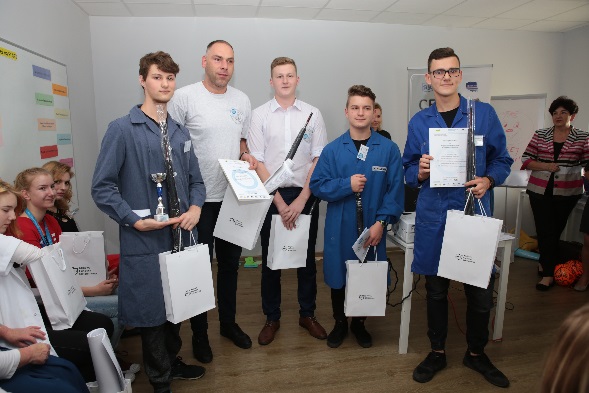 1819II miejsce – Zespół Szkół Mechanicznych                                       III miejsce – Zespół Szkół Odzieżowych 1814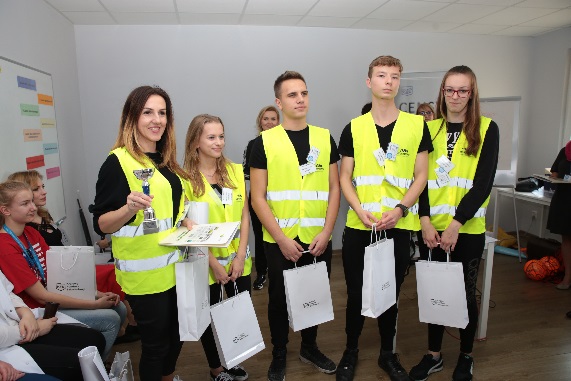 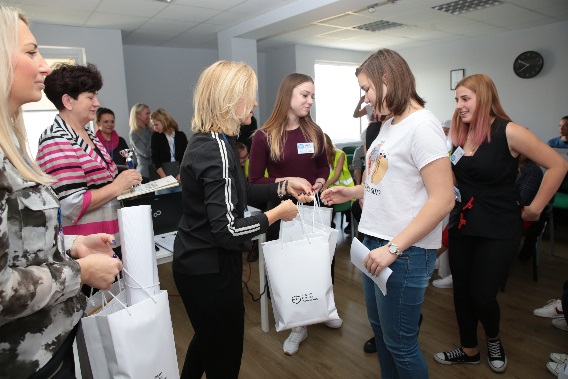 Największą nagrodą dla nas – organizatorów były słowa uznania i szczery uśmiech od uczniów, nauczycieli
 i partnerów biorących udział w grze. Wiemy, że lekcja zawodoznawcza pod tytułem  „Młodzież na START” w formie gry   miejskiej   przypadła   do   gustu   uczniom.  O   czym   świadczą   opinie   na   gorąco   uczestników  i przeprowadzona ewaluacja na podstawie ankiety.Zdjęcie 003 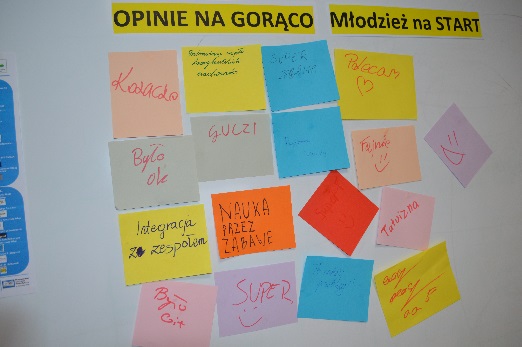 Podsumowując wspólna zabawa niesie za sobą następujące KORZYŚCI:- poznanie i nawiązanie kontaktów z lokalnymi pracodawcami,- poprzez bezpośredni kontakt z pracodawcami wzbudzenie zainteresowania lokalnym rynkiem pracy,- wskazanie różnych źródeł  informacji o zawodach,- integracja środowisk sektora edukacji i rynku pracy,- promocja zawodu doradcy zawodowego,- kreowanie do aktywnego, świadomego i realnego planowania przyszłej drogi edukacyjno-zawodowej,- zdobycie, uporządkowanie lub wzbogacenie wiedzy: o sobie, rynku pracy i zawodoznawczej, - wyzwolenie ogromnej siły woli, która przydaje się nie tylko w życiu codziennym, ale też w pokonywaniu     obowiązków szkolnych czy w pracy zawodowej.Zdjęcie 1600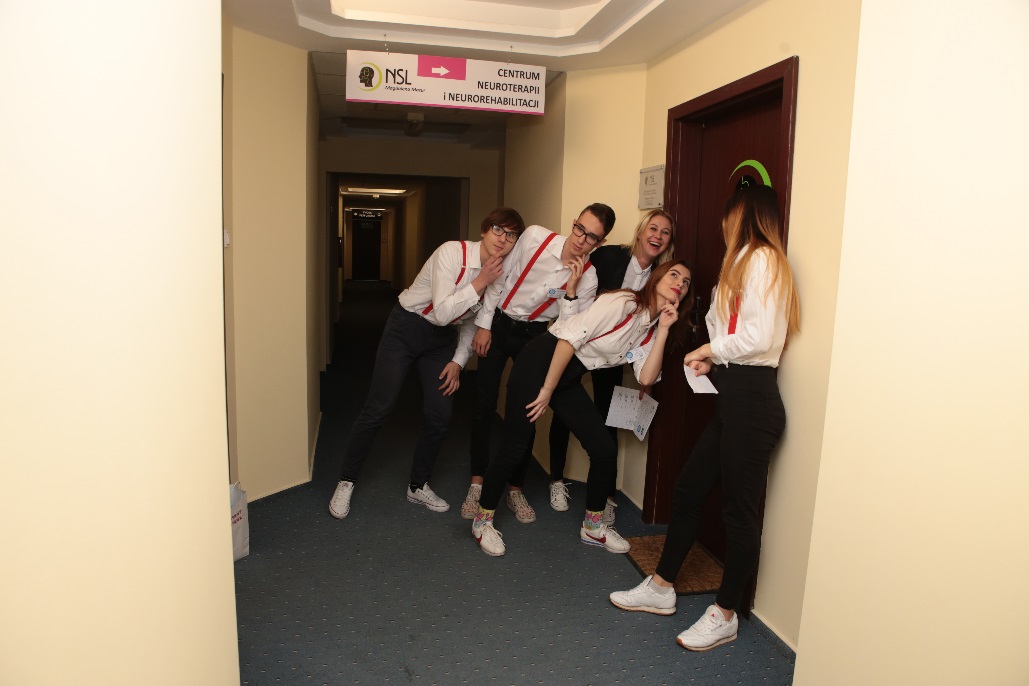 Bez obecności fantastycznej, pozytywnej i energicznej młodzieży i nauczycieli, pomocnych, otwartych 
i zaangażowanych partnerów nie stworzylibyśmy gry „Młodzież na START”, która nam organizatorom dała wiele satysfakcji i motywacji do dalszych wyzwań.Dziękujemy za udział w naszej przygodzie.Do zobaczenia za rok.